FROM THE DESK OF THE CEO (8/21) 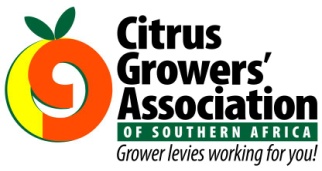 (Follow me on Twitter justchad_cga)Justin Chadwick 5 March 2021DALRRD PRE-SEASON WORKSHOPSPPECB and DALRRD are inviting South African citrus stakeholders to join their virtual workshops as follows: 9 March Nelspruit 10h00; 10 March Gauteng 09h00; 11 March Tzaneen 09h00; 12 March Eastern Cape 09h00; 16 March Citrusdal 09h00; 17 March Robertson 09h00; 18 March Paarl/Ceres 10h00; 25 March Cape Town 09h00; 13 April Kakemas 09h00 and 14 April Durban 09h00.The invitation is extended to all role-players in the citrus export sector – attendance is mandatory for role-players in the EU market (growers, packhouse managers, loading facilities, cold stores, export and clearing agents).Regional PPECB offices will further communicate the platforms to be used for mandatory registrations as well as the links for the meetings. Only registered participants will receive DALRRD’s certificate of attendance.
SOUTHERN HEMISPHERE FRESH FRUIT TRADE CONGRESSThe Southern Hemisphere Association of Fresh Fruit Exporters (SHAFFE) is a unique organisation – where competitors from southern hemisphere exporting countries come together to share information and collaborate on issues of mutual interest. SHAFFE has been going for over 30 years and has gone through many changes over its existence. In 2021 SHAFFE members include Argentina, Australia, Brazil, Chile, New Zealand, Peru, South Africa and Uruguay. A first for SHAFFE in 2021 will be its inaugural virtual Congress with the theme “Keeping the World Supplied” – highlighting the role the southern hemisphere plays in ensuring year round access to fresh produce around the globe. In a major scoop the organising committee has confirmed that Food and Agriculture Organisation of the UN (FAO) Deputy Director General Beth Bechdol will open the conference – and this in the FAO’s International Year of Fruits and Vegetables.The program includes targeted market intelligence and discussion on trade flows and figures, crop trends and industry outlooks from all eight SHAFFE member countries.The virtual Congress will take place on 25 March 2021 at midday for South African delegates. For the full program and to register visit www.shaffe.net WEEKLY STATISTICSChina dwarfs the world with its mandarin production – a huge 21 687 000 tonnes (last six-year average). The mandarin production leaderboard looks like this:  1. China (21 687 000);2.  EU (3 100 000); 3. Turkey (1 450 000); 4. Morocco (1 172 000); 5. Japan (873 000); 6. USA (875 000); 7. South Korea (620 000); 8. South Africa (370 000); 9. Argentina (353 000); 10. Australia (340 000). The mandarin export leaderboard looks like this: 1. Turkey (759 000); 2. China (644 000); 3. Morocco (508 000); 4. South Africa (294 000); 5. EU (228 000); 6. Israel 98 000; 7. Australia (69 000).This is the most competitive citrus export sector in the southern hemisphere, with South Africa, Australia, Argentina, Peru and Uruguay all exporting sizeable volumes.China’s massive volume is mostly consumed domestically (only 3% exported); in the EU domestic consumption is also dominant (only 7% exported). The other countries are more reliant on exports – Australia 20%; Morocco 43%; Turkey 52% and South Africa 79%.“We can complain because rose bushes have thorns, or rejoice because thorn bushes have roses” Abraham Lincoln